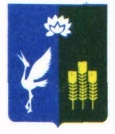 МУНИЦИПАЛЬНЫЙ КОМИТЕТЧкаловского сельского поселения Спасского муниципального районаРЕШЕНИЕ15.02. 2023 год	                              с. Чкаловское			                     № 139О внесении изменений в решение муниципального комитета Чкаловского сельского поселения от 09.11.2022 № 122 «Об утверждении  Положения   о   порядке  предоставления отпусков лицам, замещающим муниципальные должности осуществляющим полномочия на постоянной основе и муниципальным служащим, замещающим должности муниципальной службы в Чкаловском сельском поселении»  В соответствии   Закона  Приморского  края  от 14.07.2008г  № 288-КЗ «О  сроке  полномочий  и гарантиях  осуществления  полномочий  депутата,  члена  выборного  органа  местного  самоуправления,  выборного  должностного  лица  местного   самоуправления  в  Приморском  крае, Федеральный закон от 02.03.2007   № 25-ФЗ «О  муниципальной службе  в  Российской  Федерации», Федеральный  закон от 06.10.2003 № 131-ФЗ «Об общих принципах организации местного самоуправления в Российской Федерации», экспертное заключение министерства  государственного правового  управления Приморского края от 26.01.2023 № 31/201, Уставом   Чкаловского  сельского  поселения,  муниципальный  комитет  Чкаловского  сельского  поселения  РЕШИЛ:1. Внести  следующие изменения решение муниципального комитета Чкаловского сельского поселения  от 09.11.2022 № 122 « Об утверждении Положения    о  порядке предоставления отпусков лицам, замещающим муниципальные должности осуществляющим полномочия на постоянной основе и муниципальным служащим, замещающим должности муниципальной службы в  Чкаловском сельском поселении: 1) в пункте 2.1 раздела 2 Положения после слов «с сохранением» слова «замещаемой муниципальной должности и» исключить;  2) пункт 2.3, абзац первый пункта 2.4 раздела 2  Положения после слов «замещающим  муниципальную должность» дополнить словами «на постоянной основе»; 3)  абзац первый пункта 2.13 раздела 2 Положения после слов «и главой» дополнить словами «Чкаловского сельского поселения»;4)   в абзаце втором пункта 2.13 раздела 2 Положения слова «по решению главы  поселения» заменить  словами «по  решению главы  Чкаловского  сельского поселения»;5)  в пункте 2.15 раздела 2  Положения слова  «главы Чкаловского  поселения» заменить  словами  «главы   Чкаловского  сельского поселения»;6) в пункте 2.16 раздела 2 Положения слова  « освобождается от замещаемой должности  муниципальной службы и» исключить.2. Настоящее решение вступает  в силу после  его  официального опубликования.3. Опубликовать   настоящее  решение  в газете «Родные  просторы» и разместить на официальном сайте администрации  Чкаловского сельского поселения в сети «Интернет».  Глава   Чкаловского сельского поселения                               А.Я.ТахтахуновПредседатель   муниципального комитетаЧкаловского сельского поселения                                             О.А.Ухань